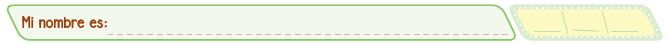 Ayudando en casa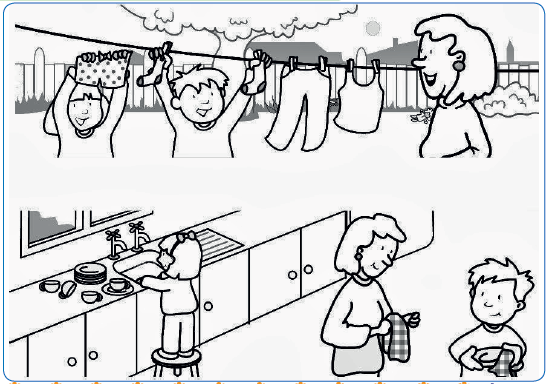 